7-8 сыныптарға арналған химия, физика және биология пәндерінен интелектуалды ойынның  жоспарыМектеп: Павлодар облысы, Ақсу қаласы, Дарынды балаларға арналған мамандандырылған гимназия.Мерзiм:25 қаңтар, 2017 жылӨткізгендер:Ағылшын тілі мұғалімі: Сыздыкова Мадина КанапьяновнаХимия пәні мұғалiмі: АбраеваДинара ЕриковнаҚатысқан сыныптар: 8 «а», 8 «ә», 7 «а», 7 «ә»Оқушылар саны: әр сыныптан 6 оқушыСабақ мақсаты: Білімділік: оқушыларға әр түрлі тапсырмалар беру арқылы терминдерді ағылшын тілінде дұрыс айтылуы мен грамматикаға көңіл бөліп, білімдерін қалыптастыру. Дамытушылық: оқушылардың ағылшын тіліндегі терминдері туралы қызығушылықтарын арттыру. Тәрбиелік:оқушыларды жалпыадамзаттық құндылықтар негізінде жауапкершілікке тәрбиелеуСабақтың түрі: сайыс түріндеӘдіс-тәсілдер: Сұрақ-жауап, интербелсенді тақтаменжұмыс, ойын әдісі.Сабақ барысы:1.Ұйымдастыру кезеңі:Сәлемдесу.Оқушылар кабинетке кірген кезде сайысқа қатысатын оқушыларға бірден 1,2,3 деген сандармен белгіленген номерлер жасырын түрінде беріледі. Оны өздері таңдап алған соң, дайын тұрған орындарға отырады. Осылай 3 топқа бөлінеді. Әр командада өздерінің капитандары болады және олар өз топтарына ат қояды.Оқушыларға сайыстың жоспары таныстырылады:1. Не? Қайда? Қашан?2. Көшбасшысы3. Spelling bee4. Мәтінді тап5. Snowball3 команда да сайысқа дайын болған кезде әр топқа жасанды ақша ұсынылады және қой топ бірінші болатыны анықталады. Ол үшін әр топтан капитандары шығып жасырынған 1,2,3 сандарымен белгіленген қағазды тандайды. Анықталып болған соң жоспар бойынша ойындарымызды бастаймыз. Алдымен әр топтан ставка қойылады. Дұрыс жауап берген топ жиналған ақшаны алады. Осылай әр топтың ұпайы анықталады.1. Не? Қайда? Қашан?1.   2.  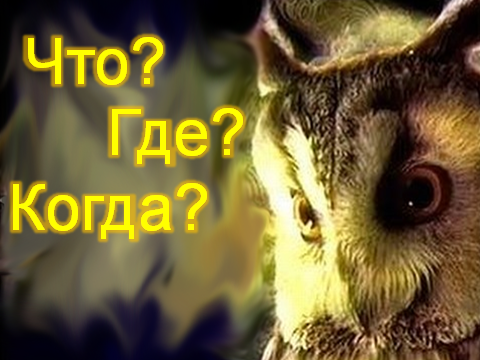 3.  4.  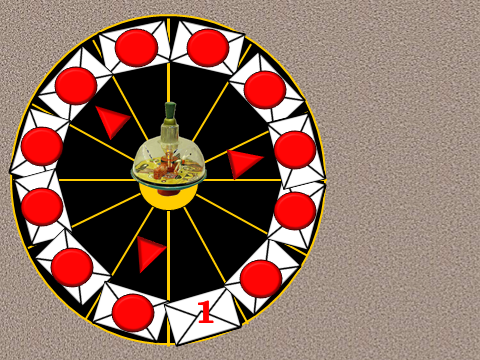 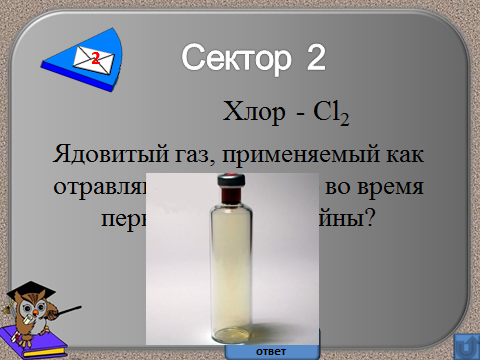 5.   6.  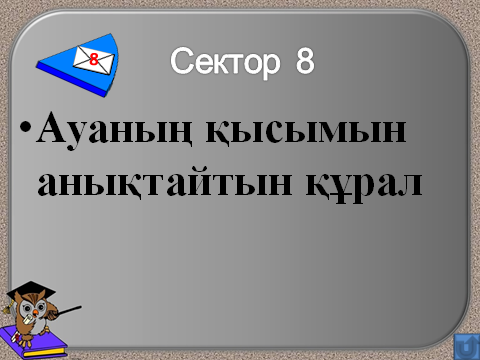 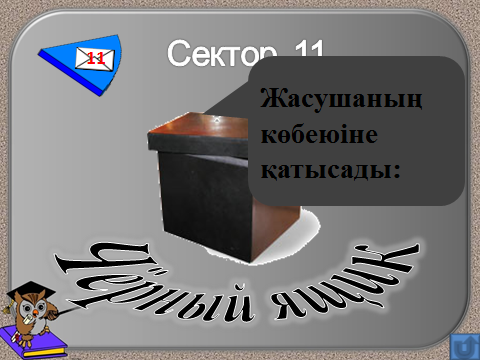 7.   8.  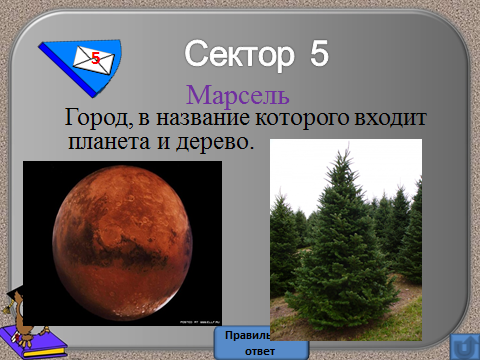 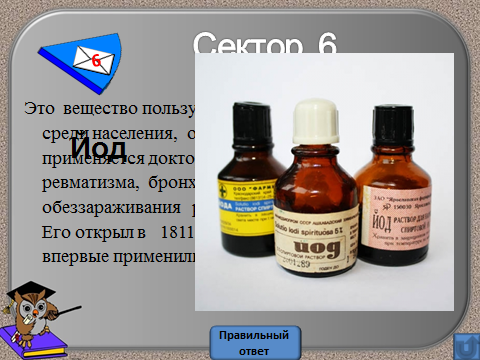 9.  10. 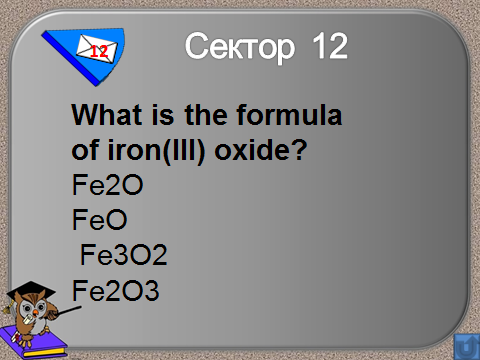 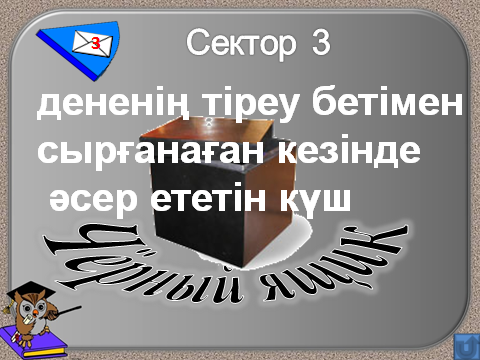 11.  12. 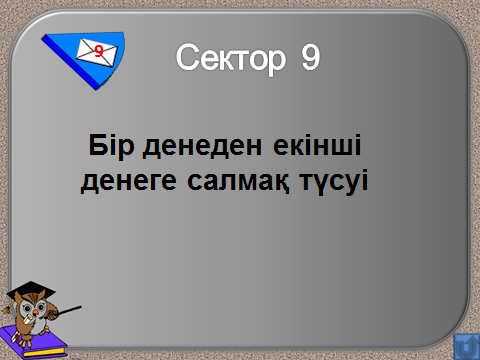 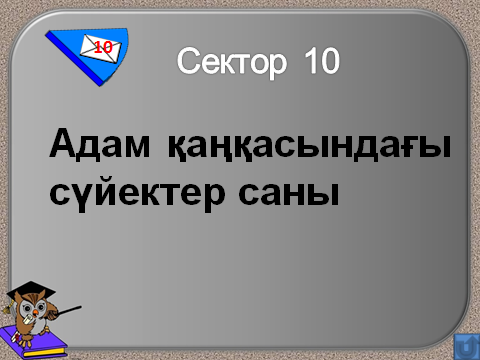 13.  14. 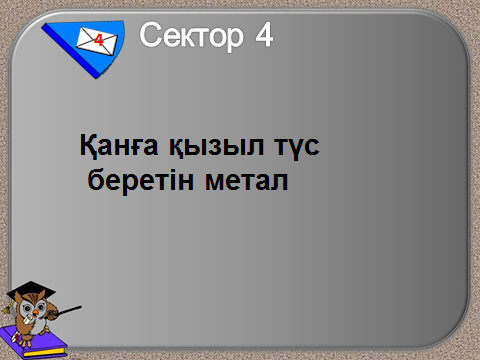 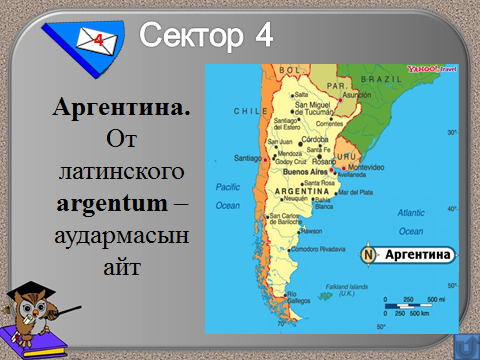 15.  16. 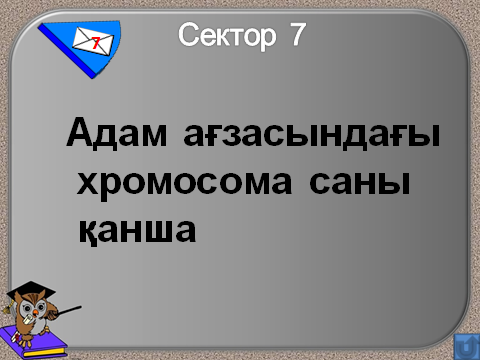 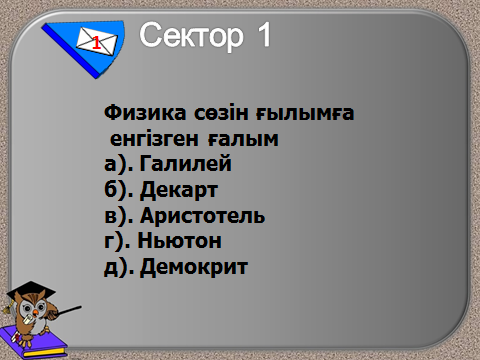 17. 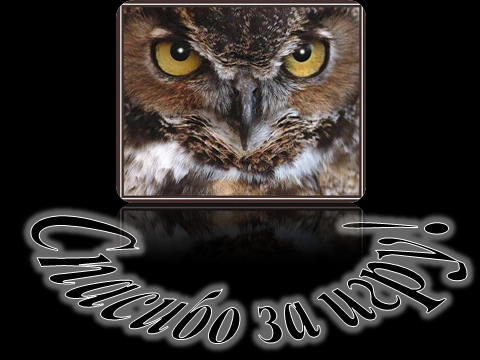 2. Көшбасшысы:Кабинеттің әр жерінде химия, биология, физика сабақтарына байланысты әр түрлі сөздер ағылшын тілінде жасырынды. Сол  сөздерді әр тоатын капитандары іздеп тауып тобына айтады, ал топ сол сөздің аудармасын береді. Кім көп сөз табады сол топ көп ұпай жинайды. Әр сөзге 10 ұпайдан.3. Spelling bee ойыныБұл ойында әр топқа интербелсенді тақтада қазақ тілінде әр пәннен сөздер беріледі. сол сөздің аудармасын ағылшын тілінде әріптеп айтуы тиіс.Осы ойын арқылы әр топтың  грамматикасын тексеріледі. Әр сөзге 10 ұпайдан.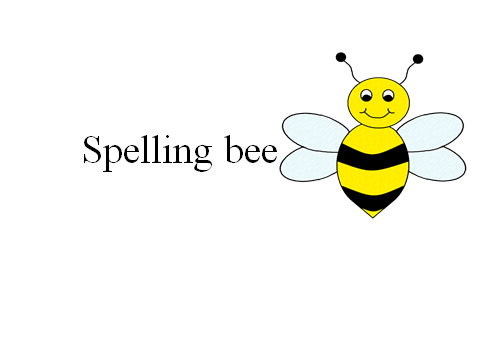 1. натрий                                  Sodium                                 2. сутегі                                    Hydrogen3. оттегі                                    Oxygen4. Өсімдік                                Plant 5. жасуша                               Cell6. Гүл                                       Flower7. қысым                                 pressure8. көлем                                   volume9. Сынауық                             Test tube10. мыс                                        copper10. Периодтық кесте            Periodіс table11. тамыр                               root12. сабақ                                 Stem13. Жапырақ                         Leaf4. Мәтінді тап. Топпен жұмыс ойыны. Әр топқа мәтін беріледі. сол мәтін не туралы айтылғанын табу керек. Алдымен ағылшынша оқиды. Сосын жауабын айтады.1. CHEMICAL ELEMENTIt's the name given to each of the different types of atoms that exist.2. CHEMICAL REACTIONAny chemical process in which two or more substances transform themselves into other substances called products, as an effect of an energy factor.3. MASSThe amount of substance in a particular body.4. MOLECULEIt is the smallest unit of a substance that retains all its physical and chemical properties.5. EXPERIMENTA procedure done in order to verify, confirm or verify one or several hypotheses related to a particular phenomenon.6. ATOMThe atom is the smallest particle of matter that retain its chemical properties.5. SnowballМұғалім қолға доп алып осы пәндерге байланысты бір сөздің қазақша және ағылшынша аудармасымен бірге айтып келесі топқа береді. Осы тәртіппен әр топ бір-біріне допты лақтырып, сөздер айтылады. Қай топта сөз бітіп қалады, сол топ ойыннан шығады. Қорытынды. Қорытынды бойынша ұпай сандары есептелінеді, нәтижесі шығарылып топтың орындары анықталады.